LINDEN HIGH SCHOOL
BOYS VARSITY SOCCERLinden High School Boys Varsity Soccer beat Swartz Creek High School 3-1Monday, September 24, 2018
4:30 PM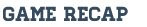 Linden defeats Swartz Creek 3 to 1

Goals by: Ryan Gillespie and Jacob Welch (2)

Assist by: Koby Hall (2) and Ryan Gillespie

Linden moves to 11-4-2 Overall and 5-1-0 Metro League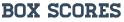 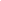 